     Č. j. 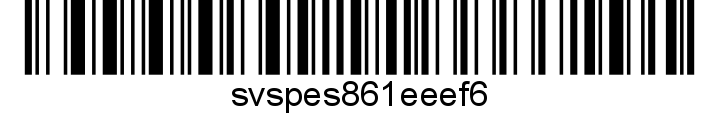 Nařízení Státní veterinární správy Krajská veterinární správa Státní veterinární správy pro Liberecký kraj (dále jen „KVSL“) jako správní orgán místně a věcně příslušný podle ustanovení § 47 odst. 4 a 7 a  § 49 odst. 1 písm. c) zákona č. 166/1999 Sb., o veterinární péči a o změně některých souvisejících zákonů (veterinární zákon), ve znění pozdějších předpisů, s ohledem na nařízení Evropského parlamentu a Rady (EU) 2016/429 ze dne 9. března 2016 o nákazách zvířat a o změně a zrušení některých aktů v oblasti zdraví zvířat („právní rámec pro zdraví zvířat“), v platném znění (dále jen „nařízení (EU) 2016/429”) a podle prováděcího nařízení Komise (EU) 2021/605 ze dne 7. dubna 2021, kterým se stanoví zvláštní opatření k tlumení afrického moru prasat, v platném znění (dále jen „nařízení (EU) 2021/605“), podle nařízení Komise (EU) č. 142/2011 ze dne 25. února 2011, kterým se provádí nařízení Evropského parlamentu a Rady (ES) č. 1069/2009 o hygienických pravidlech pro vedlejší produkty živočišného původu a získané produkty, které nejsou určeny k lidské spotřebě, a provádí směrnice Rady 97/78/ES, pokud jde o určité vzorky a předměty osvobozené od veterinárních kontrol na hranici podle uvedené směrnice, v platném znění (dále jen „nařízení Komise (EU) č. 142/2011“),  podle nařízení Komise v přenesené pravomoci (EU) 2020/687 ze dne 17. prosince 2019, kterým se doplňuje nařízení Evropského parlamentu a Rady (EU) 2016/429, pokud jde o pravidla pro prevenci a tlumení určitých nákaz uvedených na seznamu, v platném znění (dále jen „nařízení (EU) 2020/687“), Nařízení Evropského Parlamentu a Rady (ES) č. 853/2004 ze dne 29. dubna 2004, kterým se stanoví zvláštní hygienická pravidla pro potraviny živočišného původu (dále jen „nařízení (ES) č. 853/2004“) a v souladu s ustanovením § 54 odst. 2 písm. a) a odst. 3 veterinárního zákona nařizuje tatomimořádná veterinární opatřeník zamezení šíření nebezpečné nákazy – afrického moru prasat (dále též „AMP“) v Libereckém kraji.Tato mimořádná veterinární opatření jsou vydávána na základě nařízení (EU) 2021/605 přílohy I, kterým je vymezeno uzavřené pásmo I z důvodu výskytu nebezpečné nákazy afrického moru prasat u uhynulého volně žijícího prasete (dále též „kadáver“) nalezeného v katastrálním území (dále jen „k.ú.“) číslo 660515 obce Jindřichovice pod Smrkem, GPS: 50°57'2.503"N, 15°13'41.392"E.Čl. 1Vymezení uzavřeného pásma IUzavřeným pásmem I afrického moru prasat jsou katastrální území obcí uvedená v příloze I nařízení (EU) 2021/605.Čl. 2Opatření v uzavřeném pásmu I(1) Všem uživatelům honiteb nebo oprávněným účastníkům lovu v uzavřeném pásmu I se nařizujev honitbách v katastrálních územích obcí uvedených v článku 1 lov volně žijících prasat, který může provést pouze osoba oprávněná podle zákona č. 449/2001 Sb., o myslivosti, ve znění pozdějších předpisů (držitel loveckého lístku) a proškolená prostřednictvím informačního systému Státní veterinární správy na jejích internetových stránkách v části https://skoleni.svscr.cz/ nebo prezenčně, odebrat z každého uloveného kusu volně žijícího prasete vzorek krve na AMP a není-li to možné, vzorek sleziny, ledviny, mízní uzliny nebo dlouhé kosti na AMP,vyplnit úplně a správně objednávku laboratorního vyšetření uvedenou v příloze č. 1 těchto mimořádných veterinárních opatření; tuto objednávku přiložit ke vzorku odebranému podle písmene b),předat vzorek odebraný podle písmene b) neprodleně na KVSL nebo na státní veterinární ústav nebo v místě pro příjem vzorků k vyšetření na svalovce, jejichž seznam je uveden na internetových stránkách Státní veterinární správy, a které je nejbližší místu ulovení,uskladnit celé tělo uloveného volně žijícího prasete určené pro lidskou spotřebu včetně orgánů v souladu s článkem 4, 5 nebo 6 těchto mimořádných veterinárních opatření, aktivně vyhledávat uhynulá nebo dopravním prostředkem sražená volně žijící prasata a odebrat z každého kusu vzorek krve na AMP a není-li to možné, vzorek sleziny, ledviny, mízní uzliny nebo dlouhé kosti na AMP, a zajistit jeho předání dle písmena d) spolu s úplně a správně vyplněnou objednávkou laboratorního vyšetření uvedenou v příloze č. 2 těchto mimořádných veterinárních opatření; tuto objednávku přiložit k odebranému vzorku.  (2) Proplacení příspěvku za ulovené nebo nalezené uhynulé nebo sražené volně žijící prase se provádí na základě úplně a správně vyplněné žádosti uvedené v příloze č. 3 nebo č. 4 těchto mimořádných veterinárních opatření. KVSL proplacení příspěvku provede, jsou-li splněna opatření nařízená v odstavci 1 písmeno b) až f).(3) Proplacení příspěvku za nalezené volně žijící prase se provádí za podmínek a ve výši stanovené Ministerstvem zemědělství v platné metodice kontroly zdraví zvířat a nařízené vakcinace.(4) Všem chovatelům prasat v hospodářstvích s chovanými prasaty v uzavřeném pásmu I se nařizujezákaz přemisťování chovaných prasat mimo území České republiky,zákaz přemísťování chovaných prasat, nejde-li o přemístění na jatky za účelem přímé porážky uvnitř stejného uzavřeného pásma I; KVSL může na základě žádosti povolit výjimku z tohoto zákazu formou veterinárního osvědčení k přemístění na jiné hospodářství v uzavřeném pásmu I nebo mimo něj nebo na jatky mimo uzavřené pásmo I postupem uvedeným v článku 8,ustájit chovaná prasata tak, aby nemohla přijít do kontaktu s volně žijícími prasaty; volně žijící prasata nesmějí mít přístup k žádným materiálům, zejména ke krmivu, stelivu, vodě, se kterými mohou následně přijít do styku chovaná prasata v hospodářství, dodržovat opatření biologické bezpečnosti ke snížení rizika šíření viru AMP v případě, že přicházejí do styku s volně žijícími prasaty, a to zejména tím, že při ošetřování chovaných prasat budou používat zvláštní vyhrazený oděv a pracovní obuv, zákaz krmení chovaných prasat obilovinami sklizenými v pásmu infekce nebo uzavřeném pásmu II s výjimkou obilovin zkrmovaných chovaným prasatům s prodlevou 42 dnů od jejich sklizně (karanténa obilovin), zákaz zkrmování zelené píce, sena a stlaní stelivem v chovech prasat, pocházející z oblastí, které jsou uvedeny v příloze I nařízení (EU) 2021/605, ohlásit veškerá uhynulá anebo nemocná chovaná prasata s příznaky nasvědčujícími výskytu nákazy (např. nechutenství, horečka, apatie) na KVSL na telefonní číslo 485 246 691 nebo mobil 720 995 207,(5) Všem provozovatelům potravinářských podniků se nařizuje přemisťovat zásilky čerstvého masa a masných výrobků, včetně střívek získané z prasat chovaných v uzavřeném pásmu I nebo II mimo uzavřené pásmo pouze jsou-li doprovázeny veterinárním osvědčením, vyžádaným postupem uvedeným v článku 8,přemisťovat zásilky čerstvého masa získané z prasat chovaných mimo uzavřená pásma I nebo II poražených na území uzavřeného pásma I mimo uzavřené pásmo pouze jsou-li doprovázeny veterinárním osvědčením, vyžádaným postupem uvedeným v článku 8,přemisťovat zásilky masných výrobků, včetně střívek získané z prasat chovaných mimo uzavřená pásma I nebo II zpracovaných v uzavřeném pásmu I mimo uzavřené pásmo pouze jsou-li doprovázeny veterinárním osvědčením, vyžádaným postupem uvedeným v článku 8.(6) Povinnost přemístit zásilky uvedené v odstavci 5 pouze s veterinárním osvědčením se nevztahuje na přemísťování zásilek čerstvého masa a masných výrobků, včetně střívek, získaných z prasat chovaných v uzavřeném pásmu I nebo v oblastech mimo uzavřená pásma I nebo II, pokud byly získány nebo vyrobeny v podniku umístěném na území uzavřeného pásma I a označeny oválnou identifikační značkou a na přemísťování zásilek masných výrobků vyrobených z masa prasat chovaných v uzavřeném pásmu, pokud byly podrobeny ošetření zmírňujícímu rizika podle přílohy VII nařízení (EU) 2020/687 a označeny oválnou identifikační značkou.  (7) Všem právnickým a fyzickým osobám se podle článku 46 odst. 1 nařízení (EU) 2021/605 zakazuje přemísťování zásilek čerstvého masa (zvěřiny), masných výrobků a veškerých dalších produktů živočišného původu, vedlejších produktů živočišného původu a získaných produktů z volně žijících prasat a jejich těl v uzavřeném pásmu I a mimo uvedené pásmo, není-li dále uvedeno jinak.  (8) Uživatelům honiteb nebo oprávněným účastníkům lovu se zakazuje podle článku 46 odst. 2 písm. a) nařízení (EU) 2021/605 pro spotřebu ve své domácnosti přemísťovat v uzavřeném pásmu I a mimo pásmo volně žijící prasata ulovená v uzavřeném pásmu I, není-li dále uvedeno jinak,podle článku 46 odst. 2 písm. b) nařízení 2021/605 (EU) prodávat a dodávat v uzavřeném pásmu I a mimo pásmo podle § 27b odst. 1 veterinárního zákona těla v kůži volně žijících prasat, která byla ulovena v uzavřeném pásmu I, není-li dále uvedeno jinak. Čl. 3 Výjimky z omezení přemísťování v uzavřeném pásmu I a z něj (1) Ze zákazu přemísťování uvedeného v článku 2 odstavci 4 písm. a) a b) může KVSL na základě žádosti udělit výjimku v souladu s článkem 14 až 17 a 22 nařízení (EU) 2021/605.(2) Zákaz uvedený v článku 2 odstavci 8 se nevztahuje na přemísťování zásilek čerstvého masa (zvěřiny), masných výrobků a veškerých dalších produktů živočišného původu určených k lidské spotřebě z volně žijících prasat ulovených v uzavřeném pásmu I, jsou-li splněny požadavky stanovené v článcích 48 a 49 nařízení (EU) 2021/605. (3) Zásilky čerstvého masa (zvěřiny) a masných výrobků a veškerých dalších produktů živočišného původu získaných z volně žijících prasat a jejich těl, které lze přemístit v souladu s odstavcem 2, musí být při přemístění z pásma doprovázeny veterinárním osvědčením, vyžádaným postupem uvedeným v článku 8, (4) Povinnost přemístit čerstvé maso (zvěřinu) a masné výrobky a veškeré další produkty živočišného původu získané z volně žijících prasat a jejich těl pouze jsou-li doprovázeny veterinárním osvědčením se nevztahuje na přemísťování zásilek zpracovaných masných výrobků získaných z masa volně žijících prasat ulovených v uzavřeném pásmu I nebo v oblastech mimo uzavřené pásmo I, pokud byly získány nebo vyrobeny v podniku umístěném na území uzavřeného pásma I a označeny oválnou identifikační značkou. (5) Zásilky čerstvého masa (zvěřiny), masných výrobků a veškerých dalších produktů živočišného původu určených k lidské spotřebě z volně žijících prasat ulovených v uzavřeném pásmu I lze v souladu s článkem 49 nařízení (EU) 2021/605 přemísťovat pouze za účelem ošetření zmírňujícího rizika podle přílohy VII nařízení (EU) 2020/687 ve schváleném podniku nebo po tomto ošetření a nebo k uvedení na trh pouze na území České republiky.  (6) Zásilky určené k uvedení na trh pouze na území České republiky musí být v souladu s článkem 44 nařízení (EU) 2021/605 označeny zvláštní identifikační značkou, kterou tvoří značka zdravotní nezávadnosti nebo případně identifikační značka podle čl. 5 odst. 1 nařízení (ES) č. 853/2004 sestávající pouze ze schvalovacího čísla podniku bez grafického symbolu oválu. Čl. 4 Zvláštní požadavky na těla, čerstvé maso, masné výrobky a další produkty živočišného původu získané z volně žijících prasat z uzavřeného pásma I určené k ošetření zmírňujícímu rizika (1) Kromě požadavků stanovených v článcích 48 a 49 nařízení (EU) 2021/605 musí těla, čerstvé maso, masné výrobky a další produkty živočišného původu získané z volně žijících prasat z uzavřeného pásma I určené k ošetření zmírňujícímu rizika splnit požadavky tohoto článku.  (2) Každé tělo volně žijícího prasete ulovené v uzavřeném pásmu I určené k ošetření zmírňujícímu rizika podle přílohy VII nařízení (EU) 2020/687 ve schváleném podniku musí být před přemístěním  uživatelem honitby vyšetřeno na AMP, a to ve státním veterinárním ústavu, celé tělo (vyjma vývrhu) skladováno odděleně od ostatních kusů ulovené volně žijící zvěře do okamžiku obdržení výsledků vyšetření na AMP v   zařízení schváleném a registrovaném nebo pouze registrovaném podle veterinárního zákona pro uchování těl ulovené volně žijící zvěře, které se nachází v uzavřeném pásmu I, v němž bylo volně žijící prase uloveno a odtud bude dodáno do zařízení pro nakládání se zvěřinou, kde proběhne veterinární prohlídka nebo  zařízení schváleném a registrovaném podle veterinárního zákona pro nakládání se zvěřinou (zvěřinové závody, jatka s povolením zpracovávat zvěřinu v kůži), které se nachází v pásmu I, v němž bylo zvíře uloveno.  Součástí zařízení uvedeného v bodech i. a ii. musí být umyvadlo s teplou vodou, zařízení pro sterilizaci nástrojů nebo jemu odpovídající náhrada vhodnými dezinfekčními prostředky a vhodná nádoba na skladování nepoživatelných orgánů ulovených volně žijících prasat. Poživatelné orgány musí být skladovány v jiné vhodné nádobě nebo zavěšeny a nesmí být použity do okamžiku obdržení výsledků vyšetření na AMP. (3) Orgány a tělo uloveného volně žijícího prasete v kůži, u něhož byl laboratorním vyšetřením potvrzen pozitivní výsledek na africký mor prasat, a všechna další těla a části těl zvěře, které s nimi přišly do styku, musí být neškodně odstraněny v asanačním podniku.  Čl. 5 Zvláštní požadavky na těla, čerstvé maso, masné výrobky a další produkty živočišného původu získané z volně žijících prasat z uzavřeného pásma I určené pro spotřebu v domácnosti (1) Kromě požadavků stanovených v článcích 48 a 49 nařízení (EU) 2021/605 musí těla, čerstvé maso, masné výrobky a další produkty živočišného původu získané z volně žijících prasat z uzavřeného pásma I určené pro spotřebu v domácnosti splnit požadavky tohoto článku. (2) U uloveného volně žijícího prasete, které uživatel honitby nebo oprávněný účastník lovu použije výlučně pro spotřebu ve své domácnosti, musí být uživatelem honitby zajištěno vyšetření na AMP ve státním veterinárním ústavu. (3) Ulovené volně žijící prase musí být celé (vyjma vývrhu) skladováno odděleně od ostatních kusů ulovené volně žijící zvěře do okamžiku obdržení výsledků vyšetření na AMP v zařízení schváleném a registrovaném nebo pouze registrovaném podle veterinárního zákona pro uchování těl ulovené volně žijící zvěře nacházejícím se v uzavřeném pásmu I, ve kterém bylo prase uloveno, nebo v jiném uzavíratelném vyhovujícím prostoru, kam nemají přístup cizí osoby ani žádná zvířata (psi, kočky, ptáci apod.) nacházejícím se v uzavřeném pásmu I, ve kterém bylo prase uloveno. (4)  Součástí skladovacích prostor uvedených v odstavci 3 musí být vhodná nádoba na skladování nepoživatelných orgánů ulovených volně žijících prasat. Poživatelné orgány musí být skladovány v jiné vhodné nádobě nebo zavěšeny a nesmí být použity pro spotřebu v domácnosti do okamžiku obdržení výsledků vyšetření na AMP. (5) Tělo a orgány uloveného volně žijícího prasete, u něhož byl laboratorním vyšetřením potvrzen pozitivní výsledek na AMP, a všechna další těla a části těl zvěře, které s nimi přišly do styku, musí být neškodně odstraněny v asanačním podniku.  Čl. 6 Zvláštní požadavky na těla, čerstvé maso, masné výrobky a další produkty živočišného původu získané z volně žijících prasat z uzavřeného pásma I určené pro dodávání a prodej malých množství těl volně žijících prasat v kůži uživatelem honitby podle § 27b veterinárního zákona (1) Kromě požadavků stanovených v článcích 48 a 49 nařízení (EU) 2021/605 musí těla, čerstvé maso, masné výrobky a další produkty živočišného původu získané z volně žijících prasat z uzavřeného pásma I určené pro dodávání a prodej malých množství těl volně žijících prasat v kůži uživatelem honitby podle § 27b veterinárního zákona splnit požadavky tohoto článku. (2) V uzavřeném pásmu I u uloveného volně žijícího prasete v kůži musí být uživatelem honitby zajištěno vyšetření na AMP ve státním veterinárním ústavu. (3) Ulovené volně žijící prase v kůži musí být celé (vyjma vývrhu) skladováno odděleně od ostatních kusů ulovené volně žijící zvěře do okamžiku obdržení výsledků vyšetření na AMP v zařízení schváleném a registrovaném nebo pouze registrovaném podle veterinárního zákona pro uchování těl ulovené volně žijící zvěře, které se nachází v uzavřeném pásmu I.  (4) Součástí zařízení uvedeného v odstavci 3 musí být umyvadlo s teplou vodou, zařízení pro sterilizaci nástrojů nebo jemu odpovídající náhrada vhodnými dezinfekčními prostředky.  Součástí skladovacích prostor uvedených v odstavci 3 musí být vhodná nádoba na skladování nepoživatelných orgánů ulovených volně žijících prasat. Poživatelné orgány musí být skladovány v jiné vhodné nádobě nebo zavěšeny a nesmí být použity do okamžiku obdržení výsledků vyšetření na africký mor prasat.  (5) Orgány a tělo uloveného volně žijícího prasete v kůži, u něhož byl laboratorním vyšetřením potvrzen pozitivní výsledek na AMP, a všechna další těla a části těl zvěře, které s nimi přišly do styku, musí být neškodně odstraněny v asanačním podniku.  (6) Orgány a tělo uloveného volně žijícího prasete v kůži, u něhož byl laboratorním vyšetřením vyloučen AMP, lze  prodat konečnému spotřebiteli nebo místní maloobchodní prodejně, která se nachází na území České republiky, nebo  dodat maloobchodnímu zařízení, které bylo krajskou veterinární správou registrováno jako zařízení pro zacházení se zvěřinou a které se nachází na území kraje, v němž byla zvěř ulovena, nebo krajů sousedníchza podmínek uvedených v čl. 3 odstavec 3.Čl. 7 Vedlejší živočišné produkty Zákaz uvedený v článku 2 odst. 7 se nevztahuje na přemísťování zásilek vedlejších živočišných produktů z volně žijících prasat, které přepravuje asanační podnik, který v uzavřených pásmech I nebo II zajišťuje svoz na základě určeného územního obvodu (svozové oblasti); tyto zásilky nemusí doprovázet veterinární osvědčení, nebo  splňují požadavky uvedené v článku 51 a 52 nařízení (EU) 2021/605 a požadavky stanovené v těchto mimořádných veterinárních opatřeních. Zásilky musí dle článku 21 nařízení (EU) 2021/605 doprovázet obchodní doklad podle kapitoly III přílohy VIII nařízení Komise (EU) č. 142/2011 a veterinární osvědčení podle nařízení Komise (EU) 2021/1699, vyžádaného postupem uvedeným v článku 8.Čl. 8Žádost o povolení výjimky k přemístění zásilek a veterinární osvědčení(1) Za žádost o povolení výjimky uvedené v čl. 2 odst. 4 písm. a) se považuje žádost o veterinární osvědčení TRACES. (2) Za žádost o povolení výjimky uvedené v tomto nařízení k přemístění chovaných prasat, živočišných produktů a vedlejších produktů živočišného původu se považuje elektronické podání, jímž žadatel žádá o vydání veterinárního osvědčení (dále jen „veterinární osvědčení“) v předepsané struktuře a formátu učiněné prostřednictvím informačního systému Státní veterinární správy na jejích internetových stránkách v části https://www.svscr.cz/online-formulare/. Žádost se považuje za bezvadnou, je-li úplně a správně vyplněna a odeslána část I. předepsaného formuláře veterinárního osvědčení. O řádném převzetí žádosti obdrží žadatel potvrzení na emailovou adresu, kterou uvedl při registraci do informačního systému Státní veterinární správy.(3) Lhůta pro podání žádosti o veterinární osvědčení činí nejméně 48 hodin přede dnem předpokládaného přemístění zásilky.(4) Žadatel po podání žádosti podle odstavce 1 vytiskne žádost spolu s ostatními částmi předepsaného formuláře veterinárního osvědčení a vyžádá si provedení klinického vyšetření, a určila-li to krajská veterinární správa odběr vzorků k laboratornímu vyšetření, soukromým veterinárním lékařem schváleným dle § 61 odst. 5 veterinární zákona pro metodiku kontroly zdraví zvířat a nařízené vakcinace a jeho potvrzení v části II. předepsaného formuláře veterinárního osvědčení; klinické vyšetření musí být provedeno nejvýše 24 hodin před přemístěním zásilky chovaných prasat. Laboratorní vyšetření musí být provedeno ve státním veterinárním ústavu. Doplněný předepsaný formulář veterinárního osvědčení musí být doručen osobně krajské veterinární správě.(5) Za vydání veterinárního osvědčení je třeba zaplatit formou kolkové známky příslušný správní poplatek podle položky 70 bod 1. nebo položky 71 bod 1. zákona č. 634/2004 Sb., o správních poplatcích, za jedno zvíře						50,- Kčza více než jedno zvíře				100,- Kčk přepravě živočišných produktů			100,- Kč   (6) KVSL veterinární osvědčení vydá, jestliže byly v hospodářství provedeny metodikou kontroly zdraví zvířat a nařízené vakcinace na příslušný rok předepsané zdravotní zkoušky, prase je označeno a evidováno v souladu se zákonem č. 154/2000 Sb., o šlechtění, plemenitbě a evidenci hospodářských zvířat a o změně některých souvisejících zákonů (plemenářský zákon), ve znění pozdějších předpisů, výsledek klinického vyšetření a odběru vzorků podle odstavce 4 je příznivý a nesvědčí o výskytu AMP v hospodářství původu prasat, jsou-li splněny další požadavky nařízení (EU) 2016/429, nařízení (EU) 2021/605, nařízení (EU) 2020/687, jiných právních předpisů a tohoto nařízení. (7) Pokud KVSL shledá, že nelze veterinární osvědčení vydat, je povinna o tom v souladu s ustanovením § 155 odst. 3 správního řádu na požádání písemně uvědomit dotčenou osobu a sdělit důvody, které k tomuto závěru vedly.(8) Doba platnosti veterinárního osvědčení činí 24 hodin od klinického vyšetření provedeného podle odstavce 4. KVSL však může v odůvodněných případech stanovit jinou dobu platnosti veterinárního osvědčení a vyznačit ji v něm.(9) Veterinární osvědčení musí doprovázet přemísťovanou zásilku po celou dobu přepravy až do místa určení a musí být příjemcem zásilky uchováváno nejméně po dobu 1 roku ode dne jeho vydání.(10) Není-li v tomto nařízení stanoveno jinak, použije se na postup vydání veterinárního osvědčení správní řád (§ 154 a následující).Čl. 9SankceZa nesplnění nebo porušení povinností vyplývajících z těchto mimořádných veterinárních opatření může správní orgán podle ustanovení § 71 nebo § 72 veterinárního zákona uložit pokutu až do výše: 100 000 Kč, jde-li o fyzickou osobu, 2 000 000 Kč, jde-li o právnickou osobu nebo podnikající fyzickou osobu. Čl. 10PoučeníPokud v souladu s § 67 a násl. veterinárního zákona vzniká nárok na poskytnutí náhrady nákladů a ztrát, které vznikly v důsledku provádění mimořádných veterinárních opatření nařízených ke zdolávání některé z nebezpečných nákaz a nemocí přenosných ze zvířat na člověka, je třeba jej včas uplatnit na základě žádosti podané u Ministerstva zemědělství, které o ní rozhodne. Podrobnosti pro uplatňování náhrady a náležitosti žádosti o její poskytnutí stanoví vyhláška č. 342/2012 Sb., o zdraví zvířat a jeho ochraně, o přemísťování a přepravě zvířat a o oprávnění a odborné způsobilosti k výkonu některých odborných veterinárních činností, ve znění pozdějších předpisů. Formulář žádosti je dostupný na internetových stránkách Ministerstva zemědělství.Čl. 11Společná a závěrečná ustanovení(1) Toto nařízení nabývá podle § 2 odst. 1 a § 4 odst. 1 a 2 zákona č. 35/2021 Sb., o Sbírce právních předpisů územních samosprávných celků a některých správních úřadů z důvodu naléhavého obecného zájmu, platnosti jeho vyhlášením formou zveřejnění ve Sbírce právních předpisů a účinnosti počátkem dne následujícího po dni jeho vyhlášení. Datum a čas vyhlášení nařízení je vyznačen ve Sbírce právních předpisů. 	(2) Toto nařízení se vyvěšuje na úředních deskách krajského úřadu a všech obecních úřadů, jejichž území se týká, na dobu nejméně 15 dnů a musí být každému přístupné u krajské veterinární správy, krajského úřadu a všech obecních úřadů, jejichž území se týká.  	(3) Státní veterinární správa zveřejní oznámení o vyhlášení nařízení ve Sbírce právních předpisů na své úřední desce po dobu alespoň 15 dnů ode dne, kdy byla o vyhlášení vyrozuměna. V Liberci dne 20. 12. 2022MVDr. Roman Šebestaředitel Krajské veterinární správyStátní veterinární správy pro Liberecký krajpodepsáno elektronickyObdrží:Krajský úřad pro Liberecký kraj, IČ:70891508, DS: c5kbvkw, U Jezu 642/2a, 460 01 LiberecDotčené městské a obecní úřady prostřednictvím veřejné datové sítě do datové schránkyČMMJ OMS Liberec, oms.liberec@volny.cz  ČMMJ OMS Jablonec nad Nisou, jablonec@cmmj.czHasičský záchranný sbor Libereckého kraje, IČ:70888744, DS: hv4aivj, Barvířská 29/10, 460 07 LiberecKrajské ředitelství policie Libereckého kraje, IČ:72050501, DS: vsmhpv9, nám. Dr. E. Beneše 584/24, 460 01 LiberecKomora veterinárních lékařů České republiky, IČ:44015364, DS: 73qadir, Novoměstská 1965/2, 621 00 BrnoOkresní agrární komora Liberec, Jablonec nad Nisou, DS: yujaexpPřílohy: Příloha č. 1 – Objednávka laboratorního vyšetření na AMP u prasete divokého uloveného v uzavřeném pásmu IPříloha č. 2 – Objednávka laboratorního vyšetření na AMP a KMP u prasete divokého nalezeného v uzavřeném pásmu IPříloha č. 3 – Žádost o proplacení zástřelného u volně žijících prasat v uzavřeném pásmu I Příloha č. 4 – Žádost o proplacení nálezného u volně žijících prasat v uzavřeném pásmu I 